Муниципальное казенное образовательное учреждение                 «Кизлярская гимназия №6»Открытый урок по изобразительному искусствув 4 классена тему«Весна разноцветная»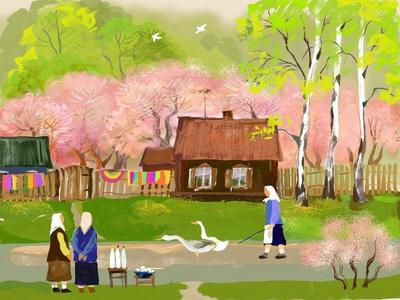                                                  Учитель ИЗО МКОУ «КГ №6» Бодонова М.М.                                               2023 годДата:15.03.2023Цель урока – развитие эмоционально-образного мышления детей посредством олицетворения весны в женском образе.Задачи: - знакомство со зрительным рядом и поэтическим изложением образа весны;-развитие интереса к творчеству художников и поэтов.Образовательные: - Формирование учебной деятельности через развитие интереса и решение творческих задач;-знакомство с художественными  произведениями, отражающими образ весны;-закрепление представлений о приметах весны;-формирование цветового восприятия весеннего пейзажа;-освоение элементарных навыков составления композиции из подготовленных элементов;-актуализация имеющегося опыта по выявлению и подбору цвета в соответствии с содержанием художественного образа;Коррекционно-развивающие: -формирование представления о природе как о живом организме; -развитие навыков рисования портрета человека с использованием различных художественных материалов; развитие мелкой моторики рук через приемы продуктивной деятельности; Воспитательные: -Воспитание эстетического отношения к природе, уважительного отношения к женщине; -воспитание правил организации и аккуратности на рабочем месте.Формирование универсальных учебных действий (УУД)Личностные УУД:- повышение уровня мотивации учебной и творческой деятельности;-ориентация на понимание причин успеха или  неуспеха выполненной работы, на восприятие и понимание предложений и оценок учителей и товарищей; -развитие эстетических чувств на основе подготовительной работы к уроку; -духовно-нравственное развитие детей посредством формирования особого отношения к природе; Регулятивные УУД:- развивать умение принимать и сохранять творческую задачу, планируя свои действия в соответствии с ней;-вырабатывать способность различать способ и результат действия; -способствовать реализации в практической деятельности волевых и творческих способностей учащихся;Познавательные УУД: -развивать способность эмоционального восприятия произведений живописи;-осуществлять анализ объектов, устанавливать аналогии.Коммуникативные УУД:-развивать способность и готовность к общению;-использование коммуникативно-информационных (контактность, речевые способности, невербальная выразительность, наблюдательность); -эмотивных (эмпатийность, тактичность к обратной связи); -оптико-кинетических (жесты, мимика) средств, для решения различных коммуникативных задач; -умение организовать самостоятельную художественно творческую деятельность, выбирать средства для реализации художественного замысла; -способности  оценивать результаты художественно творческой деятельности, собственной и одноклассников, адекватно оценивать свою роль в коллективной творческой деятельности. Оборудование и материалы для учителя: Презентация «В гости к весне» И.Левитан «Весна. Большая вода»; А.Соврасов «Грачи прилетели»; Н. Дубровы  «За окном бушует май»; Бялиницкий-Бируля  «Дни юного мая»; С. Жуковский «Весна»; Г. Петрушова «Весенний ручей».Стихотворение А. Плещева, Л. Аким.Музыка П.И.Чайковского.Наглядные пособия и ТСО: компьютер, проектор.Игра «Палитра»Оборудование  и материалы для учащихся: художественные материалы (бумага, краски, кисточки, палитра, клей).План урока:1. Приветствие. Объявление темы и задач урока.2. Просмотр изображений весенних пейзажей, повторение основных примет весны.3. Игра «Палитра.4. Актуализация творческой темы.5.Физкультминутка.6.Объяснение последовательности выполнения композиции «Портрет Весны».7. Практическая работа: составление портрета весны.8. Подведение итогов. Выставка работ.9. Рефлексия.Ход урока:1. Организационный моментУлыбнемся солнышку, Дадим друг другу руку, Поднимем настроение Себе и другу.1.1. Проверка готовности класса к урокуПроверьте свои рабочие места, все ли  готово у вас к уроку. Не забыли ли вы взять с собою хорошее настроение и фантазию? Улыбнитесь и пожелайте друг другу удачи.1.2. Сообщение темы урока.Эпиграф: К нам весна шагает Быстрыми шагами.И сугробы таютПод ее ногами.Черные проталиныНа полях видны.Верно, очень теплые Ноги у весны.-Сегодня продолжим разговор о весне 2. Вводная беседа- Во все времена года наша природа прекрасна. Но именно весна дарит нам необыкновенную радость. В это время природа просыпается от глубокого сна.Идет матушка весна,Отворяй-ка ворота.Первым март пришел,Белый снег сошел. А за ним и апрельОтворил окно и дверь,А уж как пришел в май,Солнце в терем приглашай! (слайд 3)Сейчас мы с вами вспомним основные приметы весны:Март – первый весенний месяц. Этот месяц называют в народе капельником, а дни со звонкими капелями – солнечниками (слайд 4).В марте появляются первые проталины, отсюда и другое название – протальник, февралю – бокогрею – младший брат (слайд 5)Уж верба вся пушистая раскинулась кругом;Опять весна душистая повеяла крылом (слайд 6)А вестники весны птицы! Грачи прилетали, запели первые жаворонки, скворцы присматривают скворечники (слайд 7)И, конечно же, веселые весенние ручейки! Хочешь, смотри, как вода играет, хочешь, слушай, как вода журчит, а хочешь, брось в ручей щепку, и она сразу превратится в кораблик (слайд 8)Власть зимы свергнута, и, вот она весна – красна (слайд 9)Долго шла весна тайкомОт ветров и стужи, А сегодня прямикомШлепает по лужам,Гонит талые снегаС гомоном и звоном,Чтобы выстелить лугаБархатом зеленым.«Скоро, скоро, быть теплу!»Эту новость первойБарабанит по стеклуСерой лапкой верба…Л.Аким 3. Дидактическая игра «Палитра»Давайте поиграем в игру «Кто внимательный»Назовите цвета и оттенки, которые  использовал художник для передачи весеннего дня? (Учитель показывает иллюстрации с использованием различных оттенков в передаче весеннего дня).4. Актуализация творческой темы: сравнение образа весны с молодой девушкой в изобразительном искусстве; возможности изобразительного искусства в создании образа девушки-весны.5. ФизкультминуткаК нам весна шагает – Топ-топ-топ!Весело по лужам – шлеп-шлеп-шлеп!Солнышко нам светит Прямо всем в глаза:-Здравствуйте,  ребята!Дождались меня?6. Объяснение последовательности выполнения композиции «Портрет Весны».Для того чтобы показать всю красоту весенней природы, нужно использовать богатый колорит красок.-Что нужно делать, чтобы получить различные оттенки для передачи состояния весенней земли? (Нужно смешивать краски)-Правильно, путем смешивания мы получаем множество различных оттенков. Пользуемся палитрой, добавляем водичку.-А сейчас мы с вами создадим палитру для создания образа весны в солнечный день.(Учитель раздает учащимся шаблоны солнышка, цветов, птиц и т.д.) 7. Практическая работа:Составление портрета весны.Творческая деятельность под музыку Вивальди «Времена года. Весна.  Дети раскрашивают заранее подготовленные элементы – цветущие ветки, зеленную траву, птиц, бабочки и т.д. для создания образа  весны. Учителем оказывается индивидуальная помощь, если это необходимо.8. Подведение итогов.Оценивание созданного образа весны. Закрепление новых знаний.-При помощи, каких выразительных средств изобразительного искусства художники передают весенний день? (Цвет).-Какие цвета преобладают в изображении весны?-Какими способами можно рассказать о весне? (стихи, рассказы, музыка, рисунки и т.д.).Динь! Дон!Динь! Дон!Что за нежный звон?Это пролесок-подснежникУлыбается сквозь сон!Это чей пушистый лучТак щекочет из-за туч, Заставляя малышей Улыбаться до ушей?Это чья же теплота,Чья такая добротаЗаставляет улыбаться Зайца, курицу, кота?И по какому поводу?Идет ВеснаПо городу!Ю. Мориц.-Ребята, давайте посмотрим на результат вашей работы.  Мы как будто окунулись в прекрасную весеннюю природу. Как радостно на душе от того, что  играют и блестят в портрете Весны краски весеннего дня.9. Рефлексия.(У обучающихся на рабочих местах лежат карточки для обратной связи).Красный – Мне было легко справиться с заданием. У меня все получилось.Синий – Испытывал трудности при выполнении задания.Домашнее задание: Рисование по памяти «Я рисую подснежник». Акварель.